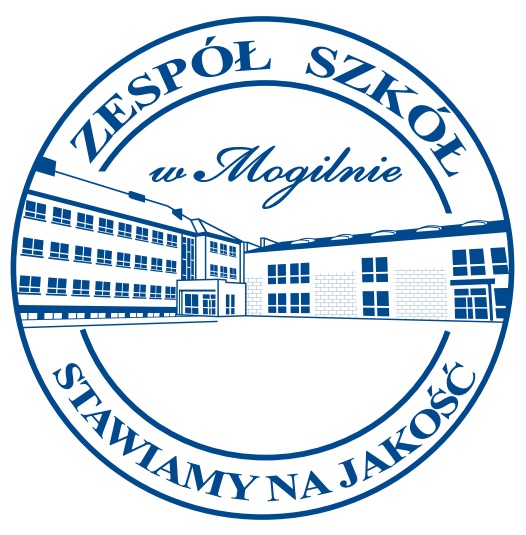 Zespół Szkół w MogilniePotwierdzenie woli podjęcia nauki w Zespole Szkół w Mogilnie na rok szkolny 2020/2021 Nazwisko ………………………………………	PESEL Pierwsze imię ………………………………… Drugie imię……………………………….Potwierdzam niniejszym wolę podjęcia nauki w Zespole Szkół w Mogilnie od roku szkolnego 2020/2021.Wybór szkoły – proszę zaznaczyć właściwe i wpisać nachylenie/zawód Liceum Ogólnokształcące o nachyleniu:	…………………………………………………………………………………………Technikum:	…………………………………………………………………………………………	Branżowa Szkoła I Stopnia w zawodzie:	…………………………………………………………………………………………Wyrażam zgodę na przetwarzanie danych osobowych dla celów rekrutacyjnych i w trakcie nauki w szkole zgodnie z obowiązującymi przepisami o ochronie danych osobowych. Ustawa z dnia 10 maja 2018 r. (Dz. U. 2018 r poz. 1000) Podpis ucznia: ……………………………………………………………….…………………..Podpis rodzica (prawnego opiekuna): …………………………………………………..…...………